ОСОБЕННОСТИ ПОДБОРА РЕЧЕВОГО И ДИДАКТИЧЕСКОГО МАТЕРИАЛА ДЛЯ ПРОВЕДЕНИЯ ЛОГОПЕДИЧЕСКИХ ЗАНЯТИЙОГЛАВЛЕНИЕВВЕДЕНИЕАктуальность исследования. Речь – является высшей психической функцией, важнейшим критерием, по которому оценивается общее развитие ребенка. Развитие речи тесно связано с другими психическими процессами: мышлением, памятью, воображением, вниманием. Именно поэтому важно следить за речевым развитием ребенка, чтобы вовремя выявить нарушения речи у детей, если они имеют место быть.Правильно выбранные методы логопедического воздействия способны помочь как в диагностике, так и в коррекции различных речевых нарушений. Этот вопрос остается актуальным до сих пор, как в нашей стране, так и за рубежом. Высокая пластичность центральной нервной системы, социальная сущность речи, выбор правильных средств, методов и другие факторы определяют в основном благоприятную перспективу процесса устранения речевых нарушений.В нашей стране проблемы преодоления речевых нарушений у детей решаются на базе групп компенсирующей направленности и коррекционных классов, которые призваны осуществлять коррекцию речевых нарушений у ребёнка и развивать предпосылки школьного обучения. Работа по коррекции речевых нарушений тесно связана с работой по коррекции базовых психических процессов и интеллектуальной деятельности ребёнка.Основным специалистом группы или класса компенсирующей направленности является учитель-логопед, педагог-дефектолог, который осуществляет коррекцию речевых нарушений у ребенка и совместно с другими воспитателями (педагогами) ведет подготовку к школе. В работе с детьми с нарушениями речи уделяется внимание развитию базовых психических процессов и интеллектуальной деятельности.Проблема коррекции речевого развития освещена в трудах                                  Л. С Волковой, Н. С Жуковой, Р. И Лалаевой, Е. М. Мастюковой,                               О. С. Орловой, Т. Б. Филичевой, Г. В. Чиркиной, С. Н. Шаховскаой и др. В отечественной логопедии имеются сведения о том, что даже в условиях логопедической работы речевые нарушения нередко имеют устойчивую форму и продолжают сохраняться в старшем возрасте                          (О. Е. Грибова, Л. Р. Давидович, А. Н. Корнев и др). Организация занятий по развитию речи на начальном этапе обучения требует четкого отбора дидактического и речевого материала, который будет предъявляться детям. Взрослые, обсуждая с детьми различные предметы и явления, используют большой объем дидактического и речевого материала, включающий как обиходно-разговорную, так и тематическую лексику. Это является необходимым условием организации речевой среды в группе, предполагающей постоянное мотивированное речевое общение с детьми.В процессе работы над дидактическим и речевым материалом должны быть обеспечены разные условия его применения в детском саду и дома: в быту, в играх и другой деятельности. Включение слова в различные между условные связи будет способствовать пониманию обращенной речи, активизации речевой практики ребёнка.Цель исследования – теоретическое изучение особенности подбора речевого и дидактического материала для проведения логопедических занятий.Задачи исследования:1. Проанализировать общую и специальную психолого-педагогическую литературу по проблеме исследования речевого и дидактического материала на логопедических занятиях;2. Рассмотреть особенности организации логопедических занятий;3. Охарактеризовать речевой и дидактический материал для проведения логопедических занятий;4. Обосновать требования и принципы отбора речевого и дидактического материала для проведения логопедических занятий.Объект исследования – процесс организации логопедических занятий.Предмет исследования – особенности подбора речевого и дидактического материала для проведения логопедических занятий.Методы исследования: теоретический (анализ общей и специальной психолого-педагогической литературы по проблеме изучения использования речевого и дидактического материала на логопедических занятиях).Структура работы: курсовая работа состоит из введения, двух глав, выводов по главам, заключения, списка использованной литературы и приложения.ГЛАВА 1. ТЕОРЕТИЧЕСКИЕ АСПЕКТЫ ПОДБОРА РЕЧЕВОГО И ДИДАКТИЧЕСКОГО МАТЕРИАЛА ДЛЯ ПРОВЕДЕНИЯ ЛОГОПЕДИЧЕСКИХ ЗАНЯТИЙ1.1 Анализ общей и специальной психолого-педагогической литературы по вопросам использования речевого и дидактического материала на логопедических занятияхУ детей с нарушением речи по сравнению с возрастной нормой наблюдается снижение познавательной деятельности процессов, которые входят в ее структуру: сниженный объем запоминания и воспроизведения материала, неустойчивость внимания, истощение психических процессов, снижение уровня обобщения и осознание действительности, низкое развитие связной речи. Исследователь Е.Ф. Архипова отмечает, что у детей с нарушением речи наблюдается ряд особенностей в эмоционально-волевой сфере: замкнутость, возбудимость, плаксивость и тому подобное. Поэтому именно с этой категорией детей целесообразно проводить комплексную коррекционную работу, которая будет направлена на улучшение общего психического состояния детей, формирование у них интереса к речевому общению и необходимых навыков поведения и активизации речевого общения [3, c. 39].В последнее время уделяется большое внимание логопедической работе с детьми дошкольного возраста, имеющими различные отклонения в познавательной и речевой сфере. Познавательные процессы (внимание, восприятие, память, воображение, мышление) являются составной частью любой человеческой, в том числе и речевой деятельности и обеспечивают необходимую для нее информацию.В последние годы как отмечает Р. Е. Левина наблюдается рост числа дошкольников с нарушениями общего и речевого развития. Большинство из них не имеют сложного речевого дефекта и, следовательно, не подлежат зачислению в специальную речевую группу. Выходом из такой ситуации является организация комплексной помощи учителя-логопеда и педагога-психолога [15].На современном этапе развития общества по мнению Т. А. Матросова количество детей, имеющих речевые нарушение, увеличилось сравнительно с предыдущим десятилетием и имеет тенденцию к дальнейшему росту. Поэтому вопрос развития речи детей – одна из важнейших в подготовке их к школе [18].Г. В. Чиркина отмечает: «Существенной является проблема определения точного диагноза, поскольку у детей указанной патологии наблюдается комплексность и неоднозначность сопутствующих патологических проявлений. Все это прежде всего затрудняет составление развернутой индивидуально-коррекционной программы развития детей данной категории. По статистике, таких детей с каждым годом становится больше, что определяет необходимость поиска более эффективных путей специального воспитания и обучения» [31]. Современный педагогический личностно ориентированный процесс обучения и воспитания детей дошкольного возраста с нарушением речи основывается на интерактивных технологиях, внедрении новейших, инновационных, нетрадиционных форм работы, с привлечением все большего состава различных специалистов, которые работают по единой индивидуально-созданной эксклюзивной схеме [14].Е.А. Медведева в своих научных публикациях подчеркивает: «Коррекционная работа – это деятельность, направленная на улучшение процессов развития и социализации ребенка, ослабление или преодоление психофизических недостатков учащихся в процессе их обучения и воспитания с целью максимально возможного развития их личности и подготовки к самостоятельной жизни» [19].Коррекционная работа проводится в системе, компонентами которой являются: единство педагогических и медицинских воздействий на ученика; взаимодействие учителей, воспитателей, психолога, врачей, родителей, учащихся; соблюдение последовательности и преемственности в коррекционно-воспитательной работе; строгое соблюдение единого охранительно-педагогического режима в школе и семье;Коррекционные задачи решаются в зависимости от вида аномалий, конкретного клинического диагноза ребенка, его потребностей и возможностей. С учетом специфики каждой аномалии в различных типах школ эти задачи кроме учителей решают на специальных занятиях и узкие специалисты, в частности, тифлопедагоги, сурдопедагоги, логопеды, психологи, врачи ЛФК и прочие. Эта специфика предусмотрена учебными планами каждого типа специальной школы [7].Логопедическая работа – важное звено комплексного медико-педагогического воздействия. Главной задачей деятельности учителя-логопеда является планирование и осуществление учебно-коррекционной работы, с воспитанниками, которые имеют недостатки речевого развития [11].Задачами коррекционной логопедической работы являются:– преодоления нарушений устной и письменной речи на основе индивидуального и дифференцированного подхода;– нормализация психического развития и коммуникативного поведения детей;– обеспечение успеваемости в пределах стандарта специального образования с учетом возможностей каждого ребенка;– подготовка детей к самостоятельной жизни, социально-бытовой и трудовой интеграции.– преодоление нарушений речи обеспечивается с одной стороны рациональным сочетанием фронтальных, подгрупповых и индивидуальных логопедических занятий, а с другой – логопедизацией всего учебно-воспитательного процесса [11].Цель логопедической работы заключается в создании воспитательной среды, способствующей максимально полному раскрытию потенциальных речевых возможностей воспитанников, предупреждению и преодолению трудностей в их речевом развитии.Направления логопедической работы заключаются по мнению                     О. В. Правдиной в следующем [22]:– Диагностическое – Динамическое наблюдение и педагогический контроль за состоянием речи детей, раннее распознавание и выявление неблагополучных тенденций, задержек и недостатков в ее развитии и правильная классификация.– Профилактическое – Педагогическая помощь воспитанникам в нормальном речевом развитии.– Корректирующее – Своевременное полное или частичное устранение (сглаживание) недостатков речи, которые есть у детей [22].Основные методы обучения, применяемые в логопедической работе: практические; наглядно-демонстрационные; игровые; методы ролевого моделирования типовых ситуаций; словесные; информационные; компьютерные.Формы работы:1. Фронтальные логопедические занятия.2. Подгрупповые логопедические занятия.3 Индивидуальные логопедические занятия [14].Н. Н. Полушкина отмечает, что содержание коррекционно-развивающей работы логопеда включает: производит и вправляет движения артикуляционных органов; готовит артикуляционный уклад к постановке звуков; определяет последовательность постановки звуков от характера речевых нарушений; работает над развитием правильного речевого дыхания детей; отбивает артикуляционный уклад определенного звука, использовать отработанные ранее движения органов речи; ставит звук (различными приемами и методами); закрепляет поставленный звук в составах; автоматизирует поставленные звуки в словах, фразах, предложениях, словосочетаниях, связном языке; проводит дифференциацию звуков; отрабатывает грамматические формы [24].Находясь на грани столкновения педагогики, медицины, психологии, нейролингвистики, логопедия использует больше всего эффективные нетрадиционные для нее методы и приемы смежных наук, адаптирует их к своим нуждам, что помогает оптимизировать работу педагога-логопеда.Современная логопедия находится в постоянном активном поиске путей совершенствования и оптимизации процесса обучения и развития детей на разных возрастных этапах и в различных образовательных условиях, характерных в целом для детей с особыми образовательными потребностями, в которые входят и дети с нарушениями речевого развития [7].Само понятие «технология» определяется как совокупность приемов, применяемых в каком-либо деле, мастерстве, искусстве. Педагогическая технология – совокупность психолого-педагогических установок, определяющих специальный набор и компоновку форм, методов, способов, приемов обучения, воспитательных средств; она есть организационно-методическим инструментарием педагогического процесса.Известно, что использование в коррекционной работе разнообразных логопедических технологий, включающих нетрадиционные методы и приемы, предотвращает усталость детей, поддерживает в детей с разной речевой патологией познавательную активность, повышает эффективность логопедической работы в целом.Внедрение инновационно-логопедических технологий (ИЛТ) сегодня является новой ступенькой в образовательном процессе. Основная цель заключается в гармоничном сочетании современных инновационных технологий с традиционными средствами развития детей [9]. Особенно актуально стоит вопрос владения каждым логопедом современными коррекционными логопедическими технологиями и методиками, грамотном применении их в практической профессиональной деятельности. Проблема применения в коррекционной работе современных логопедических технологий освещенна в учебно-методическом руководству Н.М. Бороздок, Т.С. Шаховской «логопедические технологии», где представлено определение педагогической (образовательной) технологии как «интегрированного обозначения различных способов образовательного взаимодействия педагога и учеников». Это последовательная, взаимосвязаная система действий педагога, направленных на решение педагогических задач, или планомерное последовательное воплощение на практике заранее спроектированного педагогического процесса» [34]. По мнению Н. Е. Арбекова, любой практический материал можно условно разделить на две группы: во-первых, помогающий непосредственному речевому развитию ребенка и, во-вторых, опосредствованный, к которого относятся нетрадиционные логопедические технологии [2].Итак, логопедическая работа с детьми, которые имеют отклонение в речевом развитии, предусматривает использование специализированных и внедрение инновационных адаптированных приемов и средств (главным образом учебных, диагностических и развивающих).Эффект их применения зависит от профессиональной компетенции педагога, умения использовать новые возможности, включать нетрадиционные технологии в систему обучения каждого ребенка, создавая большую мотивацию и психологический комфорт, а также предоставляя ребенку с нарушениями психо-речевого развития свободу выбора форм и средств деятельности.По основным группам логопедические технологии подразделяются на:Информационно-коммуникационные – методы взаимодействия с информацией.Удаленные образовательные технологии (используемые при организации работы с родителями).Инновационные психокоррекционные технологии: арт-терапия, сказкотерапия, психосоматическая гимнастика и тому подобное.Педагогические технологии с использованием нетрадиционных для дефектологии приемов: ароматерапия, хромотерапии, литотерапия, библиотерапии и тому подобное.Здоровьесберегающие технологии: криотерапия, дыхательные гимнастики и тому подобное.Смешанные технологии – традиционные логопедические технологии с использованием нововведений [14].Итак, успешность коррекционной работы для детей с нарушением речи обеспечивается согласованиями действиями логопедов, педагогов, воспитателей, психологического и медицинского персонала, сотрудничеством с семьями учащихся.Таким образом, вариативность использование в коррекционно-логопедической работе разнообразных методов, приемов, речевого и дидактического материала приводит к стимуляции систем соответствия речевых зон коры главного мозга, нормализацию анатомо-физиологических процессов организма, сокращает сроки коррекционной работы, повышается качество и эффективность работы, снижает энергетические затраты, налаживается преемственность в работе всех заинтересованных в коррекции речи детей.1.2 Особенности организации логопедических занятийОсновной формой коррекционно-воспитательной работы с детьми, имеющими речевые нарушения являются логопедические занятия, которые способствует целостному развитию всех компонентов речевой системы. Логопедические занятия (как подгрупповые, так и индивидуальные) проводятся 5 раз в неделю, по расписанию, составленному логопедом с учетом музыкальных, физкультурных занятий и занятий воспитателей и утвержденным заведующим дошкольного образовательного учреждения. Количество, и виды подгрупповых занятий подбираются логопедом самостоятельно в зависимости от психофизических возможностей детей.Далее на основании научных разработок С. Н. Шаховской обоснуем особенности организации логопедических занятий. В младшем дошкольном возрасте с детьми 3-4 лет проводятся логопедические занятия продолжительностью 15-20 минут и включают следующие направления работы: развитие лексической стороны речи; формирование грамматического строя речи; формирование фонетико-фонематической стороны речи; развитие связной речи [34].В среднем дошкольном возрасте с детьми 4-5 лет проводятся логопедические занятия продолжительностью 20-25 минут и включают следующие направления работы: развитие лексической стороны речи; формирование грамматического строя речи; формирование фонетико-фонематической стороны речи; развитие связной речи [34].В старшем дошкольном возрасте с детьми 5-6/7 лет проводятся логопедические занятия продолжительностью 25-30 минут и включают следующие направления работы: развитие лексико-грамматической стороны речи; развитие связной речи; формирование фонетико-фонематической стороны речи; грамота [29].Исследователи Г. В. Ханьшева, Н. В. Иващенко, Е. В. Иващенко отмечают: «Каждый год в первые две недели сентября и последние две недели мая проводится обследование детей в дошкольных образовательных учреждениях. В июне проводится индивидуальная работа с детьми. На основании данных обследования, с учетом общего плана обучения, составляются планы индивидуальной работы с каждым ребенком. В плане указываются, какие именно звуки нуждаются в коррекции, и уточняются сроки их постановки с таким расчетом, чтобы к моменту изучения каждого звука на подгрупповых логопедических занятиях, добиться правильного его произношения и первичного закрепления на материале слогов, слов и несложных текстов. Отмечаются звуки, которые ребенок смешивает, опускает или замещает в речи. Учитываются и все другие трудности ребенка, касающиеся произношения сложных слов, анализа звукового состава слова, словаря, грамматического строя речи» [28, c. 60].Кроме того, при составлении плана работы необходимо учитывать общее развитие ребенка, его трудолюбие.Дети, у которых не сформировано звукопроизношение, требуют четкой организации жизнедеятельности во время проведения коррекционной работы подчеркивает Ф.А. Сохин [16]. Сочетание специальных занятий по исправлению недостатков речи с выполнением общих программных задач, естественно, приводит к дополнительной нагрузке на детей. И только четкое соблюдение режима дня, и правильное распределение нагрузки дает возможность избежать лишней перегрузки, выполнить все поставленные задачи перед такими группами. Важно также правильно распределить обязанности между логопедом и воспитателем. В течение года дети c нарушениями речи осваивают 2 программы: общеобразовательную и коррекционную. Программа рассчитана на один учебный год, включает в себя 3 периода.Первый период обучения (сентябрь – ноябрь).На индивидуальных логопедических занятиях логопед в первом периоде занимается:– отработкой правильной артикуляции, закреплением и автоматизацией навыков правильного произношения имеющихся в речи детей звуков: [а], [о], [у], [и], [е], [ы]; доступных согласных: [м], [м’], [н], [н’], [п], [п’], [т], [т’], [к], [к’], [ф], [ф’], [В], [в’], [б], [б’], [д], [д’], [г], [г’]. В речевом потоке детей с нарушениями речи эти звуки произносятся смазано из-за нечеткой артикуляции. Дети учатся восприятию на слух сохраненных звуков и таким образом создается база для появления в речи отсутствующих звуков;– постановкой отсутствующих у ребенка звуков;– выработкой подвижности органов артикуляционного аппарата, используя зрительный, слуховой, кинестетический анализаторы;– различением звуков на слух;– дифференциацией поставленных или сохраненных звуков в произношении [21].На подгрупповых логопедических занятиях:– изучаются гласные звуки: [а], [о], [у], [и], [е], [ы];- согласные звуки: [п], [п'], [т], [т'], [к], [к’], [х], [х'], [л’], [j], [л’], [м], [м'], [н], [н']. Последовательная отработка звуков обеспечивает поэтапность работы над фонемами и переход от более легких до более сложных по артикуляции звуков;– одновременно проводится работа по формированию фонематического восприятия.Второй период обучения (декабрь – февраль).На индивидуальных занятиях ведется постановка отсутствующих звуков и их автоматизация.На подгрупповых логопедических занятиях акцентируется внимание:– на дифференциацию на слух и в произношении звуков по твердости-мягкости, глухости-звонкости;– на занятиях закрепляются и дифференцируются следующие звуки: [б] – [б’], [б] – [п], [в] – [ф], [д] – [д’], [д] – [т], [г] – [г’], [г] – [к], [С], [с] – [С’], [С] – [С’], [С] – [С], [С’] – [С’], [ш] – [ж], [С] – [ш], [с] - [ж];– на грамматических категориях: рода, числа, падежа и времени;– на синтаксической работе по составлению предложений, их распространению;– на развитии связной монологической речи: составлении короткого повествования с опорой на наглядность;– на закрепление навыков звукового анализа и синтеза: определении позиции звука в слове (в начале, середине, конце); – определении ударного гласного в положении после согласного; анализе прямых и открытых слогов, их преобразовании;– на усвоении терминов и понятий: слог, слово, предложение, звук, согласные, гласные, глухие и звонкие, мягкие и твердые звуки [21].Третий период обучения (март – май).Индивидуальная логопедическая работа проводится с детьми, у которых есть трудности в дифференциации звуков, усвоении анализа и синтеза, автоматизации поставленных звуков.Главное в этом периоде:– закрепить навык употребления поставленных звуков в самостоятельной речи детей;– изучить и дифференцировать следующие звуки: [ц], [ц] – [з], [л], [р], [л] – [л’], [р] – [р’], [р’] – [л’], [ч] – [т’], [ч] – [с’], [ч] – [ц], [ш], [ш] – [с’], [ш] - [т’], [ш]- [ч], [ш]- [ш];– закрепить лексико-грамматические конструкции, конструкции сложносочиненного и складноподчиненного предложений в самостоятельной связной речи детей в процессе рассказывания [21].Логопедическое занятие делится на две части по 7-10 – минутным перерывом. Структура каждого занятия включает время на подготовку (спокойная удобная посадка детей, раздача материала, сопровождаемая речевыми упражнениями), деятельность детей, окончания работы, итог занятия. Логопед готовит детей первой подгруппы к прогулке после занятия и помогает им одеться, а также встречает детей второй подгруппы перед занятием и помогает им раздеться, используя процессы одевания и раздевания для речевых упражнений [16].Во время перерыва дети должны успеть отдохнуть. Логопед организует своеобразную разминку, не требующую большого сосредоточения внимания.Организуя перерыв, логопед должен правильно определить его по времени. Время может колебаться в зависимости от вида деятельности, периода обучения и состояния работоспособности детей. Перерыв целесообразно делать после логически законченной части занятия.В течение каждой части занятия (после 15-18 минут от начала занятия) рекомендуется проведение «физкультминутки» (1-2 минуты) в зависимости от работоспособности детей.Время который остается после занятия используется логопедом для индивидуальных занятий с детьми по коррекции звукопроизношения. Индивидуальная работа должна проводится ежедневно со всеми детьми, у которых нарушено произношение звуков. Таким образом, логопедическое занятие представляет собой планомерный, систематический, целенаправленный процесс, в котором под руководством педагога происходит развитие познавательных способностей детей, усвоения ими элементарных знаний об окружающей, овладение определенными речевыми умениями и навыками. Учебно-речевая деятельность детей дошкольного возраста на логопедических занятиях охватывает слушания и различные виды говорения. В каждой возрастной группе время проведения занятий и программа коррекции отличается.Выводы по главе 1В первой главе курсовой работы были освещены теоретические аспекты подбора речевого и дидактического материала для проведения логопедических занятий. По результатам исследования были сформулированы следующие выводы.Организация занятий по развитию речи на начальном этапе обучения требует четкого отбора речевого и дидактического материала, который будет предъявляться детям. Взрослые, обсуждая с детьми различные предметы и явления, используют большой объем речевого и дидактического материала, включающий как обиходно-разговорную, так и тематическую лексику. Это является необходимым условием организации речевой среды в группе, предполагающей постоянное мотивированное речевое общение с детьми.Основной формой коррекционно-воспитательной работы с детьми, имеющими речевые нарушения являются логопедические занятия, которые способствует целостному развитию всех компонентов речевой системы. Так с детьми, имеющими речевые нарушения проводятся следующие занятия: Формы работы: фронтальные логопедические занятия; подгрупповые логопедические занятия; индивидуальные логопедические занятия. На данных занятиях ведется работа, направленная на: развитие лексической стороны речи; формирование грамматического строя речи; формирование фонетико-фонематической стороны речи и развитие связной речи.ГЛАВА 2. МЕТОДИЧЕСКИЕ ОСОБЕННОСТИ ПОДБОРА РЕЧЕВОГО И ДИДАКТИЧЕСКОГО МАТЕРИАЛА ДЛЯ ПРОВЕДЕНИЯ ЛОГОПЕДИЧЕСКИХ ЗАНЯТИЙ2.1 Характеристика речевого и дидактического материала для проведения логопедических занятийРечевой и дидактический материал для проведения логопедических занятий определяется логопедом согласно следующим аспектам:– согласно материалу, который изучается на других занятиях (развитие речи, ознакомление с окружающим, формирование элементарных математических представлений и др);– в соответствии с задачами коррекции речевой деятельности детей согласно указанным программным требованиям;– в соответствии с потребностями дополнительной отработки (закрепления) материала с каждым ребенком на индивидуальных занятиях [22].Далее охарактеризуем речевой и дидактический материал для проведения логопедических занятий. Наглядно его можно представить в виде блок-схемы, представленной на рисунке 2.1.Для развития сенсомоторных процессов: материалы на цвет, форму, величину, развитие мелкой моторики.Для коррекции звукопроизношения:– постановка звуков: игрушки - свистульки, губные гармошки, воздушные шары, надувные игрушки;– шпатель, постановочные логопедические зонды, этиловый спирт, вата, бинт;– артикуляционные профили, карточки с приемами постановки звуков [24].Рисунок 2.1. Речевой и дидактический материал для проведения логопедических занятийАвтоматизация звуков:– игрушки, картинки;– стихи, игры, альбомы, логопедические тетради;– чистоговорки, рассказы, карточки с заданиями.Дифференциация звуков:– игрушки, картинки, стихи;– чистоговорки, пословицы;– рассказы, игры, альбомы, карточки с заданиями по группам звуков речи.Для активизации и обогащения словарного запаса: предметные, сюжетные картинки и игрушки на лексические темы, на классификацию предметов, стихи, загадки, рассказы, игры, альбомы.Для развития связной речи: картинки предметные и сюжетные; серии сюжетных картин; книги, альбомы, стихи, рассказы; программный материал по литературному чтениюДля успешного обучения грамоте: графическое письмо, касса букв и слогов (раздаточный материал); звуковая линейка, касса букв настенные; азбуки, буквари; звуковые картинки; звуковые схемы; игры.По грамматике русского языка: игры, тесты, картинки; наглядный материал; программный материал по грамматике русского языка. Для развития речемыслительной деятельности: игры, тесты, картинки, альбомы, схема, рисунки, речемыслительные тренажеры; материал для обследования; сборники упражнений, кроссворды, шарады; различные виды логопедического лото; логопедические игры, практический материал: на развитие слухового внимания; на развитие речевого слуха; на развитие физиологического дыхания; на развитие речевого дыхания; на развитие голоса [26].Для обследования устной речи, письма и чтения: альбом для обследования; шпатели, логопедические зонды, индивидуальные зеркала; игрушки, картинки, игры (на классификации понятий, подбор синонимов, антонимов, определений, грамматических структур, конструирование предложений и т. п.) различные виды логопедических разработок из опыта работы учителя-логопеда; методики, имеющиеся в логопедической практике.Для развития высоты, силы и тембра голоса и речевого дыхания: голосовые дорожки (схемы, рисунки); музыкальные инструменты; дудочки, свисток и другие виды наглядностей.Комплекс лечебной речевой гимнастики включает следующий дидактический и речевой материал.На дутьё: бумажные листочки, бабочки, птички, ватные снежинки, детские резиновые шарики, соломка + флакон с водой и др.На оживление мимики лица: карточки и рисунки мимических упражнений (изображение – радости, удивления, испуга, недовольства, огорчения, смеха и т. п.)На глазодвижение: упражнения для глаз с показом разных сторон и направлений (вверх – вниз, влево – вправо) с использование м игрушек и других предметов [3].Для коррекционной работы по исправлению дизартрических нарушений речи: постановочные и массажные зонды по Новиковой; стерильные салфетки; линейки для активизации мышц мягкого нёба; шпатели; травяные настои для снятия болевых ощущений и сухости во рту (ромашка, календула) – по мере надобности; обеззараживающая смесь для зондов; миска для дезинфицирующих растворов; кушетка для проведения пассивной и активной дыхательной и артикуляционной гимнастики; комплекс упражнений артикуляционной гимнастики, лечебной речевой гимнастики; рисунки – образы для артикуляционных, мимических упражнений; графическое изображение речевых профилей; трубочки, стерильные палочки для тренировки губных мышц;  пособия для развития дыхания (соломки, пластиковые трубочки, бумажные снежинки и т. п.); советы, рекомендации, методическая литература [12].Дидактический, практический материал по развитию связной речи– предметные, сюжетные картинки, серия сюжетных картинок, систематизированный и сложенный в коробках, конвертах, папках;– развивающие игры;– тексты сказок, рассказов для чтения и пересказа (выборочного, краткого, последовательного, подробного);– материал для описательного рассказа; (картинки, игрушки, предметы);– сборник стихов, загадок, пословиц, поговорок.Для развития мелкой моторики:– настольные игры: мозаика, пазлы, домино, разборные модели, строительный конструктор, наборы игрушек, пластилин, мягкие игрушки, звучащие игрушки, поделки на застежку – расстежку, шнуровка, трафареты, цветные карандаши, природный материал– игры – забавы, лото, сухой «бассейн», игра «геометрик», геометрический материал на обводку, детское пианино, игрушки-барабан, бубен, счетные палочки.Наглядный практический дидактический материал на развитие памяти, внимания, мышления:– предметные картинки на классификацию предметов по группам, сюжетные картинки, серия сюжетных картин;– разрезные картинки (для составления целого из частей); изографы по Милостивенко, материал по С.Д. Забрамной, таблица Шульте, доска Сегена, материал на коррекцию пространственного мышления, пространственно-временных представлений;– различные виды логопедического лото: «Что где растет?», «Кем быть?», «Цветы», «Зоопарк», «Чего не стало», «Что забыл нарисовать художник?», «Так бывает или нет», «Неожиданные опасности», «Времена года», «Противоположности», «Герои русских сказок», «Что сначала, что потом?»;– кроссворды, ребусы, шарады, загадки;– опорные сигналы – знаки, символы.– наглядный практический материал – макеты (в виде наборного полотна с кармашками) для занятий [27].В приложении А представлены примеры речевого и дидактического материала, используемого в ходе логопедических занятий.Таким образом, организация занятий по развитию речи на начальном этапе обучения требует четкого отбора речевого и дидактического материала, который будет предъявляться детям. Это является необходимым условием организации речевой среды в группе, предполагающей постоянное мотивированное речевое общение с детьми.2.2 Требования и принципы отбора речевого и дидактического материала для проведения логопедических занятийПроведение логопедических занятий требует от логопеда тщательной подготовки речевого и дидактического материала к занятию. Отбор осуществляется исходя из следующих принципов, определенных                                        Л. В. Лопатиной и Г. Г. Голубевой [16]:1) Принцип доступности. Обусловливает учет возрастных особенностей и возможностей лиц с речевыми нарушениями. Оптимальная мера доступности определяется возрастными и двигательными возможностями лиц с речевыми расстройствами, влиянием речевого нарушения на их личность и степенью трудности заданий. При последовательном преодолении трудностей развивается способность координировать и совершенствовать всю двигательную и речедвигательную систему.2) Принцип наглядности. Взаимосвязь показателей различных рецепторов обогащает образ движения, его восприятие, его связи с речью и музыкой. В целях коррекции, принцип наглядности осуществляется путем показа педагогом движения. Непосредственная зрительная наглядность рассчитана на возникновение эстетического восприятия, конкретного представления движения, правильного двигательного ощущения и желания его воспроизведения. Большую роль играет опосредованная наглядность, когда необходимо пояснить отдельные детали и механизмы движения, которые скрыты от непосредственного восприятия. Большое значение имеет образное слово, которое связано с двигательными представлениями и вызывает конкретный образ движения [14].3) Принцип от простого к сложному. Повышает продуктивность усвоения нового материала, создаёт дополнительную мотивацию и положительный эмоциональный настрой. Соответствие принципу позволяет избежать снижение интереса к предъявляемому материалу и ухудшение демонстративных достижений [16].4) Принцип индивидуального и дифференцированного подхода предполагает, что отбор, формулировки и наполнение речевого и дидактического материала должны соотноситься с уровнем психоречевого развития и учитывать специфику его социального окружения и личностного развития [16].5) Системный принцип. Этот принцип диктует необходимость учёта системного взаимодействия различных компонентов речи: фонематических, лексических, грамматических. Эти связи должны выражаться во взаимодействии фонематической и фонетической подсистем (операций) языка. Восприятие звуков и их воспроизведение – это два взаимосвязанных и взаимообусловленных процесса.По мнению Г. Р. Шашкиной, с целью эффективности устранения нарушений речи логопед опирается и на определённые критерии в отборе необходимого материала:1. Критерий методической необходимости достаточности предполагает отбор теоретического материала такого объема, без которого умение не может быть полноценно сформировано.2. Критерий адекватности природе изучаемого явления ориентирует на необходимость строгого соответствия теоретического материала лингвистическим основам, отражение в нем существенных связей и закономерностей.3. Критерий возрастной обусловленности учитывает возрастные и психологические возможности детей для усвоения необходимого материала.4. Критерий преемственности реализует единство программ начального и среднего звена, осуществляет непрерывность процесса формирования коммуникативно-речевых умений [32].Объёмная и разнообразная речевая и дидактическая база, способствует формированию словарного запаса у детей, ребенок учится грамматически правильному оформлению предложений. Детям постоянно необходима зрительная опора, которая способствует речевой активности. Словесные инструкции должны быть четкими, не многословными.Успешность работы логопеда во многом основывается на правильном использовании наглядности – это предметных, ситуационных, сюжетных картинок, демонстрируемых действий. Если применять наглядность, с постепенным усложнением от картины до схематического изображения, то дети начинают легко в ней ориентироваться, устанавливать причинно-следственные связи и связно излагать изображенные события.При изучении определенной темы важно также делать произносительный акцент на элементах, являющихся носителями грамматического значения (окончании соответствующей формы существительного или прилагательного, предлоге, приставке в глаголах движения и т.п.), чтобы усилить их восприятие детьми [32].Подбор лексического материала для занятия должен быть свободным в фонетическом плане, то есть он может содержать звуки, еще не скорректированные в произношении детей. Например, на занятии по теме «Именительный падеж множественного числа существительных» могут присутствовать не только легкие в произносительном плане слова: коты, кубики, огни, ленты, но и слова фонетически сложные: моря, мастера, учителя, якоря, адреса.В каждом лексико-грамматическом занятии полезно использовать индивидуальный наглядный материал. С его помощью логопед может контролировать усвоение детьми знаний и навыков, повышать активность дошкольников, а также более экономно использовать учебное время.На заключительном этапе занятия дается работа с индивидуальным наглядным материалом. Каждый ребенок получает сюжетную картинку, по которой должен составить предложение с предлогом. И логопед, тратя на данный этап занятия 3-4 минуты, в состоянии проконтролировать эффективность своей работы, а также безошибочно определить детей, не усвоивших тему [13].Не следует ограничивать лексику занятия никаким обобщающим понятием (профессии, мебель, посуда, птицы и пр.), а тем более выносить это понятие как тему. Таким образом, исключается лексическая замкнутость, а словарь ребенка может пополняться без ограничений, что, естественно, расширяет познавательные рамки занятия [22].Каждая форма для нормализации требует отдельной системной и детальной отработки. Таким образом, успешность работы логопеда во многом основывается на правильном использовании наглядности – это предметных, ситуационных, сюжетных картинок, демонстрируемых действий. Если применять наглядность, с постепенным усложнением от картины до схематического изображения, то дети начинают легко в ней ориентироваться, устанавливать причинно-следственные связи и связно излагать изображенные события. На логопедических занятиях по праву находит место как речевой, так и дидактический материал. На одном занятии обычно представлены две, а иногда и три темы. Поэтому если при работе над одной темой еще необходимы артикуляционные упражнения, то по другой теме работа ведется уже над осмысленным речевым материалом.Выводы по главе 2Во второй главе курсовой работы на основе проработанной научно-методической литературе по проблеме исследования были обоснованы методические особенности подбора речевого и дидактического материала для проведения логопедических занятий.Индивидуальные, групповые и фронтальные логопедические занятия проводятся в специально оборудованных кабинетах, размещение и площадь которых должны соответствовать инструкции о проектировании специальных учреждений. Для удобства пользования дидактическими пособиями логопед оформляет специальную картотеку. Дидактический и речевой материал для проведения логопедических занятий включает в себя: наборы игрушек (образные, игры-забавы; строительный материал) для детей разных возрастных групп; настольные игры (лото, домино и др.); альбомы для обследования и коррекции речи, предметные и сюжетные картинки; разрезная азбука; счетный материал; мозаика; набор предметов разного цвета, величины, формы и прочее.Требования к подбору речевого и дидактического материала для занятий с детьми: материал должен быть знаком детям и по содержанию, и по грамматическому оформлению; материал должен соответствовать фонетической теме; предпочтение отдается материалу разговорной речи и прочее. Объёмная и разнообразная речевая и дидактическая база, способствует формированию словарного запаса у детей, ребенок учится грамматически правильному оформлению предложений. Детям постоянно необходима зрительная опора, которая способствует речевой активности. Словесные инструкции должны быть четкими, не многословными.ЗАКЛЮЧЕНИЕВ данной курсовой работе было проведено исследование на тему: «Особенности подбора речевого и дидактического материала для проведения логопедических занятий». Полученные результаты в ходе исследования обобщены в представленных ниже выводах:Анализ общей и специальной психолого-педагогической литературы по проблеме исследования позволил определить, что логопедическое занятие представляет собой планомерный, систематический, целенаправленный процесс, в котором под руководством педагога-логопеда происходит развитие познавательных способностей детей, усвоения ими элементарных знаний об окружающей действительности, овладение определенными речевыми умениями и навыками. Логопедические занятия – основная форма коррекционного обучения, способствующая постепенному развитию всех компонентов речи и подготовке к школе. Обучение правильной речи требует регулярных, последовательных занятий, которые позволяют сформировать у ребенка определенный динамический стереотип. И от того насколько правильно подобран речевой и дидактический материал педагогом будет зависеть эффективность коррекционного логопедического воздействия на ребенка с речевыми нарушениями. От того, насколько эффективно проводится работа в логопедической группе дошкольного образовательного учреждения, зависит дальнейшее обучение ребенка в школе.Рассмотрев особенности организации логопедических занятий, можем отметить, что учебно-речевая деятельность детей дошкольного возраста на логопедических занятиях охватывает слушания и различные виды говорения. В каждой возрастной группе время проведения занятий и программа коррекции отличается. Так если в младшем дошкольном возрасте с детьми проводятся логопедические занятия продолжительностью 15-20 минут, то в среднем дошкольном возрасте продолжительность занятия составляет 20-25 минут. Начиная со старшего дошкольного возраста временной диапазон занятия увеличивается до 30 минут. Что касается направлений работы то в каждой возрастной группе в основном они включают следующее: развитие лексической стороны речи; формирование грамматического строя речи; формирование фонетико-фонематической стороны речи; развитие связной речи.Для раскрытия темы исследования необходимо было охарактеризовать речевой и дидактический материал для проведения логопедических занятий. Так обобщая полученные результаты в ходе рассмотрения данного вопроса следует сказать, что речевой и дидактический материал для проведения занятий определяется логопедом по таким параметрам: согласно материалу, который изучается на других занятиях; в соответствии с задачами коррекции речевой деятельности детей согласно указанным программным требованиям; в соответствии с потребностями дополнительной отработки (закрепления) материала с каждым ребенком на индивидуальных занятиях. Дидактический и речевой материал включает: наборы игрушек (образные, игры-забавы; строительный материал) для детей разных возрастных групп; настольные игры (лото, домино и др.); альбомы для обследования и коррекции речи, предметные и сюжетные картинки; разрезная азбука; счетный материал; мозаика; набор предметов разного цвета, величины, формы и прочее.Также следует отметить, что существуют определенные требования и принципы отбора речевого и дидактического материала для проведения логопедических занятий. Так отбор речевого и дидактического материала осуществляется исходя из следующих принципов: принцип доступности; принцип наглядности; принцип от простого к сложному; системный принцип; принцип индивидуального и дифференцированного подхода. А с целью эффективности устранения нарушений речи логопед опирается и на определённые критерии в отборе необходимого материала: критерий методической необходимости и достаточности; критерий адекватности природе изучаемого речевого явления; критерий возрастной дифференциации и критерий преемственности.Таким образом, использование в логопедической работе разнообразного речевого и дидактического материала приводит к стимуляции систем соответствия речевых зон коры главного мозга, нормализацию анатомо-физиологических процессов организма, сокращает сроки коррекционной работы, повышается качество и эффективность работы, снижает энергетические затраты, налаживается преемственность в работе всех заинтересованных в коррекции речи детей. Благодаря систематической, целенаправленной и грамотно выстроенной логопедической работе можно корректировать речевые нарушения детей и развить их речевые способности.СПИСОК ИСПОЛЬЗОВАННОЙ ЛИТЕРАТУРЫАлексеева, М. М. Взаимосвязь задач речевого развития детей на занятиях / М. М. Алексеева, О. С. Ушакова // Воспитание умственной активности у детей дошкольного возраста. – М. : РАО, 2013. – С. 27-43.Арбекова, Н. Е. Журнал индивидуальной работы учителя-логопеда / Н. Е. Арбекова. – М. : РГГУ, 2014. – 168 c.Архипова, Е. Ф. Логопедическая работа с детьми раннего возраста / Е. Ф. Архипова – М. : АСТ: Астрель, 2016. – 222 с. Белянин, В. П. Психолингвистика. Учебник / В. П. Белянин. – М. : Флинта: Московский психолого-социальный институт, 2014. – 232 с.Волкова, Г. А. Логопедическая ритмика: Учеб. пособие для студ. высш. учеб. заведений / Г. А. Волкова. – М. : Гуманит. изд. центр ВЛАДОС, 2017. – С. 204-236Гаркуша, Ю. Ф. Коррекционно-педагогическая работа в дошкольных учреждениях для детей с нарушениями речи / Ю. Ф. Гаркуша – М. : ТЦ «Сфера», 2013. – 128 с.Гегелия, Н. А. Исправление недостатков произношения у подростков и взрослых. Пособие для логопеда / Н. А. Гегелия. – М.: Владос, 2011. – 970 c.Демьянов, Ю. Г. Клинико-психологическое исследование детей с затруднениями в усвоении элементарных школьных навыков /                         Ю. Г. Демьянов. – М. : Наука, 2017. – 240 с.Жукова, Н. С. Логопедия. Преодоление общего недоразвития речи у дошкольников: кн. для логопеда / Н. С. Жукова, Е. М. Мастюкова,                               Т. Б. Филичева. – Екатеринбург : АРД ЛТД, 2013. – 320 с.Зимняя, И. А. Лингвопсихология речевой деятельности. /                        И. А. Зимняя – Воронеж : НПО МОДЭК, 2014. – 432 с. Зуева, Л. Н. Занимательные упражнения по развитию речи. Логопедия для дошкольников / Л. Н. Зуева, Н. Ю. Костылева,                                     О. П. Солошенко. – М. : АСТ, 2016. – 80 c.Картушина, М. Ю. Конспекты логоритмических занятий с детьми 6-7 лет / М. Ю. Картушина. – М. : ТЦ Сфера, 2017. – 192 с.Коноваленко, В. В. Индивидуально-подгрупповая работа по коррекции звукопроизношения. Пособие для логопедов / В. В. Коноваленко, С. В. Коноваленко, М. И. Кременецкая. – М.: Гном, 2014. – 216 c.Кузьмина, Е. В. Бланковые методики в работе логопеда /                       Е. В. Кузьмина. – М.: Сфера, 2015. – 64 c.Левина, Р. Е. Основы теории и практики логопедии / Р. Е. Левина. – М. : Просвещение, 2013. – 367 с.Логопедическая диагностика и коррекция нарушений речи у детей: сб. методических рекомендаций / Авторы- составители                            Л. В. Лопатина, Г. Г. Голубева и другие. – М. : САГА: ФОРУМ, 2016. – 272 с.Лопухина, И. С. Логопедия, упражнения для развития речи: Пособие для логопедов и родителей / И. С. Лопухина. – СПб : Дельта, 2017. – 128 с.Матросова, Т. А. Организация коррекционных занятий с детьми дошкольного возраста с речевыми нарушениями. / Т. А. Матросова – М. : Сфера, 2015. –190 с. Музыкальное воспитание детей с проблемами в развитии и коррекционная ритмика / Под ред. Е. А. Медведевой. – М. : Издательский центр «Академия», 2012. – 224 с.Основы логопедической работы с детьми: учебное пособие для логопедов, воспитателей детских садов, учителей начальных классов, студентов педагогических училищ / Под общ. Ред. Г. В. Чиркиной. – М. : РРКТИ, 2015. – 240 с.Основы логопедии с практикумом по звукопроизношению: Учеб. пособие / М. Ф. Фомичева, Т. В. Волосовец, Е. Н. Кутепова и др. – М. : Академия, 2018. – 200 с.Правдина, О. В. Логопедия / О. В. Правдина. – М. : Просвещение, 2013. – 272 с.Поваляева, М. А. Справочник логопеда / М. А. Поваляева. – Ростов-на-Дону : «Феникс», 2017. – 448 с.Полушкина, Н. Н. Диагностический справочник логопеда /                   Н. Н. Полушкина. – М. : Астрель, 2017. – 714 c.Развитие речи детей дошкольного возраста: Пособие для воспитателя детского сада. / под ред. Ф. А. Сохина. – М. : Просвещение, 2012. – 223 с. Ткаченко, Т. А. Учим говорить правильно. Система коррекции общего недоразвития речи у детей 6 лет / Т. А. Ткаченко. – М. : «Издательство ГНОМ и Д», 2016. – 112с.Филичева, Т. Б. Основы логопедии / Т. Б. Филичева,                                 Н. А. Чевелева, Г. В. Чиркина. – М. : Изд-во Просвещение, 2017. – 222 с.Ханьшева, Г. В. Логопед спешит на помощь / Г. В. Ханьшева,  Н. В. Иващенко, Е. В. Иващенко. – М. : Феникс, 2013. – 112 c.Хватцев, М. Е. Логопедия. Книга 1 / М. Е. Хватцев. – М. : Владос, 2014. – 272 с.Цветкова, Л. С. Роль зрительного образа в формировании речи у детей с различными формами речевой патологии / Л. С. Цветкова,                           Т. М. Пирцхалайшвили //Дефектология. – 2008. – № 5. – C. 35-40Чиркина, Г. В. Основы логопедической работы с детьми: Учебное пособие для логопедов, воспитателей детских садов, учителей начальных классов, студентов педагогических училищ / Под ред. Г. В. Чиркиной. – М. : АРКТИ, – 240 с.Шашкина, Г. Р. и др. Логопедическая работа с дошкольниками / Г. Р. Шашкина, Л. П. Зернова, И. А. Зимина. – М. : Издательский центр «Академия», 2013. – 240 с.Шашкина Г. Р. Логопедическая ритмика для дошкольников с нарушениями речи / Г. Р. Шашкина. – М. : Издательский центр Академия, 2015. – 192 с.Шаховская, С. Н. Логопедическая работа по формированию грамматического строя речи детей, страдающих моторной алалией /                     С. Н. Шаховская // Патология речи. – М. : Академия, 2011. – С. 30-62.Эльконин, Д. Б. Детская психология / Д. Б. Эльконин – М. : Владос, 2014. –270 с. ПРИЛОЖЕНИЕ АПримеры речевого и дидактического материала, используемого в ходе логопедических занятий1. Речевой материал для автоматизации звука [Ф].Повтори слова.Рая, фантик, фата, фагот, Фадей, Фаина, факт, фамилия, фазан, фасоль;фото, фокус, Фотий, фокусник, фольга, Фома, фонтан;фу! Фунтик, фундук, фуфайка, футбол;кафе, Афоня, Нафаня, фуфайка, Мефодий, Афанасий, Епифан, телефон;Наф – Наф, Иосиф, удав, кафтан, кофта, автомат;туфли, Тяфка, автообиль, космонавт, завтрак.Отгадай загадки:1) Возле пальмы водянойНам прохладно в летний зной. (фонтан)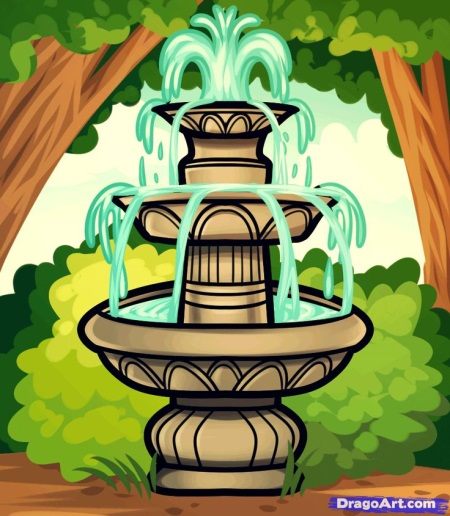 2) Поверчу волшебный кругИ меня услышит друг. (телефон)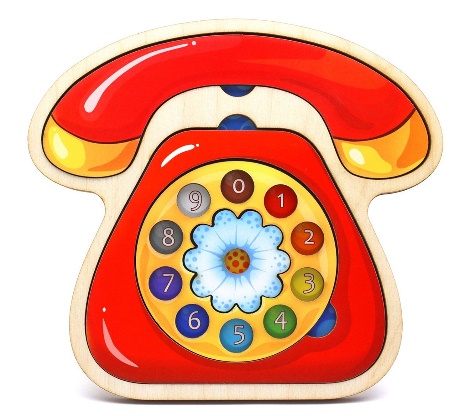 3) Метко сыплют игрокиМне ногами тумаки. (футбольный мяч)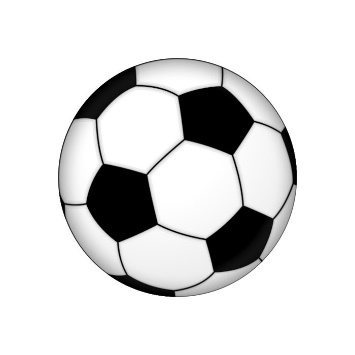 4) Через поле и лесокПодается голосок.Он бежит по проводам –Скажешь здесь, а слышно там. (телефон)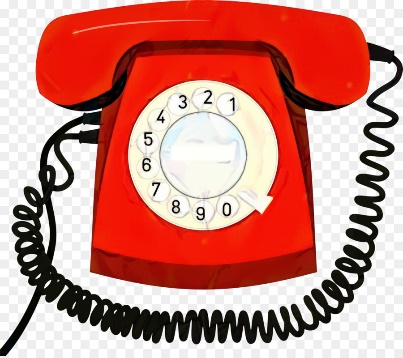 Закончи предложения словом со звуком [Ф].У каждого человека есть имя и … (что?)Было холодно и мама надела … (что?)В цирке фокусник показывает … (что?)Белка грызет большой вкусный … (что?)Миша съел конфету и выбросил в ведро … (что?)Красивую птицу с длинным хвостом называют … (как?)Музыкант купил себе … (что?)Мама посадила на грядке … (что?)У невесты на голове была белая красивая … (что?)Слова: фамилия, кофту, фокусы, фундук, фантик, фазан, фагот, фасоль, фата.Замени первый звук в слове на звук [Ф]. Какое новое слово получилось?Пример: бантик – фантикказан - …бантик - …пара - …манера - …норма - …2. Речевой материал для автоматизации звука [В].Повтори слова.- Ваза, ванна, вата, Ваня, Вася, вам, валенок, вафли, ватка, вагон, василек;- вот, воин, восемь, воз, водит, вода, водитель, военный, водопой, водяной;- вуаль, вулкан;- вы, выть, высь, выпь, выгон, выезд, выпуск, выпас, выхухоль;- Иван, сова, диван, ковать, слива, пава, ива, Савва, забава, крапива, забивать, одуванчик, поливает, умывается;- совок, завод, овод, повозка, вывоз, поводок, авокадо, воевода, наводнение;- внук, вновь, вниз, внимание, вкус, выставка, всадник, включить, Авдей, свой, свет, свитер, свинка, звать, звук, звон, звонок, твой, битва, ботва, творог, два, двойка, двор, дворец, дверь, хвост, хвоя, хвастун, тыква, клюква, буква, гвозди, Гвидон, гвоздика.Повтори предложения.Вова водит в игре.Вот на диване Вова и Савва.Овод сидит на одуванчике.Валя и Вася сидят на диване.Иван выходит из ванны.Валя ставит цветы в вазу.Возле ивы воет волк.Возьми вату и вазелин.Василий идет на завод.В вазе – васильки.Игра «Картинка – предложение».Найди картинку, в названии которой есть звук [В] и придумай предложение с этим словом.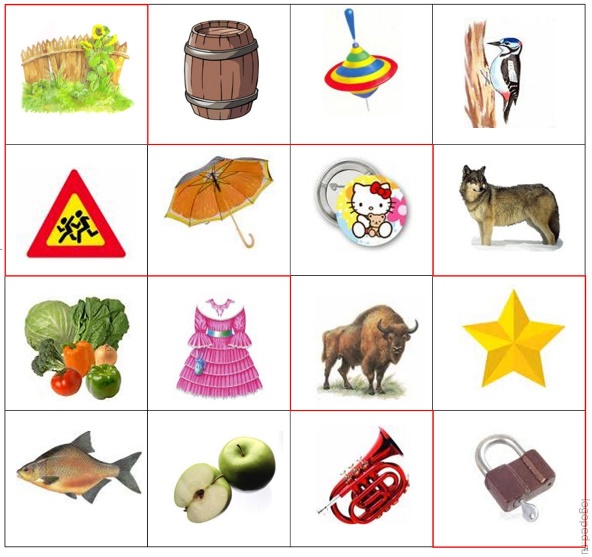 Исправь предложение.Вова кусает овода.Воз садится на сову.Ветка висит на сливах.У забавы новый Иван.Возле волка воет ива.Измени предложения.Повтори предложение так, как будто действие произойдет в будущем.Пример: Вова моет вазу. – Вова вымоет вазу.Вася пьет воду. - …Ваня лепит сову. - …Вика учит уроки. - …Выучи чистоговорки.Ва – ва – ва – во дворе растет айва.Ву – ву – ву – я полью свою айву.Вы – вы – вы – вкусны ягоды айвы.В гости к Ване.В гости к Васе.У Вани тыква.У Васи клюква.3. Дидактические игры с предметами очень разнообразны по игровым материалам, содержанию, организации проведения. В качестве дидактических материалов используются игрушки, реальные предметы, объекты природы.- «Угадай, что спрятали».Описание: Логопед раскладывает на столе предметы, показывая каждый предмет детям, которые называют, что это; затем вызывает ребенка, который становится спиной к столу; логопед убирает один из предметов; ребенок поворачивается к столу, осматривает предметы, угадывает и называет, что спрятали.- «Что лишнее»Цель: Развивать восприятие цвета, умение обобщать предметы по признаку цвета. Развивать внимание, память, усидчивость, наблюдательность, ориентировку в пространстве. Активизировать речь ребёнка.Описание игры: Логопед кладёт перед ребёнком карточку с изображением четырёх предметов и просит его найти «лишний», объяснить - почему он выбрал именно этот предмет, чем он отличается от других, почему остальные подходят друг другу.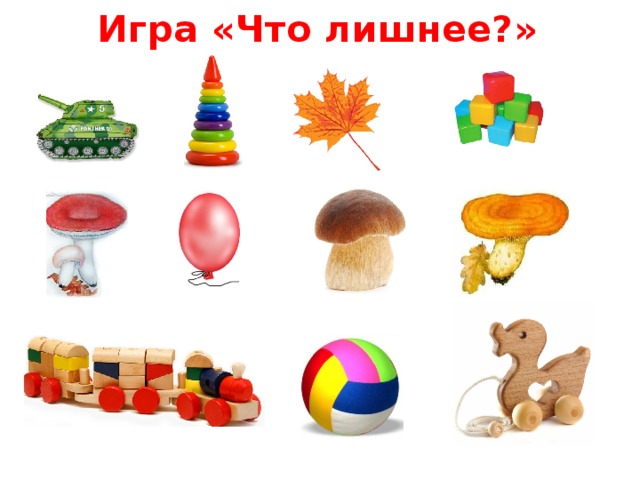 ВВЕДЕНИЕ......................................................................................................3ГЛАВА 1. ТЕОРЕТИЧЕСКИЕ АСПЕКТЫ ПОДБОРА РЕЧЕВОГО И ДИДАКТИЧЕСКОГО МАТЕРИАЛА ДЛЯ ПРОВЕДЕНИЯ ЛОГОПЕДИЧЕСКИХ ЗАНЯТИЙ………………………………………..6 Анализ общей и специальной психолого-педагогической литературы по вопросам использования речевого и дидактического материала на логопедических занятиях…………………………………6Особенности организации логопедических занятий…………………...12Выводы по главе 1..........................................................................................17ГЛАВА 2. МЕТОДИЧЕСКИЕ ОСОБЕННОСТИ ПОДБОРА РЕЧЕВОГО И ДИДАКТИЧЕСКОГО МАТЕРИАЛА ДЛЯ ПРОВЕДЕНИЯ ЛОГОПЕДИЧЕСКИХ ЗАНЯТИЙ…………………….19 Характеристика речевого и дидактического материала для проведения логопедических занятий……………………………………19Требования и принципы отбора речевого и дидактического материала для проведения логопедических занятий…………………...24Выводы по главе 2..........................................................................................28ЗАКЛЮЧЕНИЕ..............................................................................................29СПИСОК ИСПОЛЬЗОВАННОЙ ЛИТЕРАТУРЫ..................................32ПРИЛОЖЕНИЯ……………………………………………………………..35